DOMAnDA DI PARTECIPAZIONE ALLA SELEZIONE PER IL CONFERIMENTO di n.  1 incarico di natura occasionale l’attività di  tutorato agli studenti per le attività legate ai corsi di Sustainable Supply Chain Management e Procurement & Supply Chain Al Direttore del Dipartimento di Management e Diritto           Università degli Studi di Roma “Tor Vergata”  Via Columbia, 2  00133 RomaIl /La Sottoscritto/a___________________________________ nato/a  ____________________________il ________________residente a __________________________in Via____________________________Codice Fiscale______________________________nazionalità___________________________________Recapito telefonico_______________________ e-mail____________________________________Chiede di essere ammesso alla selezione avviso n. 18/2020   prot. _________ per il conferimento di n. 1 incarico di natura occasionale nell’ambito del Master of Science in Business Administration:A tal fine dichiara di essere in possesso dei seguenti titoli di studio:a)____________________________________________________________________________________b)____________________________________________________________________________________c)____________________________________________________________________________________e dei seguenti titoli utili ai fini della valutazione comparativa:a)____________________________________________________________________________________b)____________________________________________________________________________________c)____________________________________________________________________________________Dichiara, ai sensi dell’art. 18, co. 1 della legge 240/2010 di non avere alcun  grado di parentela o di affinità, fino al quarto grado compreso, con un professore appartenente al Dipartimento di Management e Diritto. Dichiara inoltre di:aver prestato presso l’Ateneo i seguenti periodi di servizio a tempo determinato o contratti di lavoro autonomo ____________________________OPPURE di non aver prestato presso l’Ateneo periodi di servizio a tempo determinato o contratti di lavoro   autonomo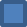 Si allega curriculum vitae e copia del documento di identità.La documentazione dovrà essere inviata in formato pdf.Roma,____________________Firma____________________________